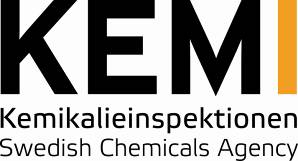 A-form: Information on chemical active substance in biocidal productA-form: Information on chemical active substance in biocidal productAll the points in the form should be filled with information. In cases where the data requirement is not covered by a study/report, a detailed justification should be given.Data requirements marked with an asterisk (*) are core data requirements that always shall be provided to the application, independent of product type and intended use of the product. For guidance on the data requirements, see the BPR Guidance at ECHA’s website.If you have questions, please contact the Swedish Chemicals Agency at: kemi@kemi.se All the points in the form should be filled with information. In cases where the data requirement is not covered by a study/report, a detailed justification should be given.Data requirements marked with an asterisk (*) are core data requirements that always shall be provided to the application, independent of product type and intended use of the product. For guidance on the data requirements, see the BPR Guidance at ECHA’s website.If you have questions, please contact the Swedish Chemicals Agency at: kemi@kemi.se PointData requirementInformation/valueReference to the applicationA1. Information about identity of the active substanceA1. Information about identity of the active substanceA1. Information about identity of the active substanceA1. Information about identity of the active substanceA1.1Common nameState the ISO-nameA1.2Chemical name according to CA- or IUPAC nomenclatureA1.3Manufacturer’s development code A1.4CAS and EC numbers, if availableA1.5Molecular formulaA1.6Structural formulaState e.g. optical isomersA1.7Molecular weightA2. Information on the active substance in the technical productA2. Information on the active substance in the technical productA2. Information on the active substance in the technical productA2. Information on the active substance in the technical productA2.1PurityState in weight % (w/w)A2.2Chemical name and content of impuritiesState optical isomers, by-products from the synthesis, decomposition products etc. In % (w/w) with the largest contributor first with an unambiguous chemical name according to CA or IUPAC nomenclature as well as the CAS No., the method of analysis as well as its accuracyA2.3AdditivesState the name and the type of the additive, e.g. stabilisators, inhibitors etc as well as the content in % (w/w) or ppm.A3. Information about analysis of the active substanceA3. Information about analysis of the active substanceA3. Information about analysis of the active substanceA3. Information about analysis of the active substanceA3.1Methods of analysis for qualitative and quantitative analysis of the active substanceState analytical method for the active substance in soil, water, air and biological material.A4. Information about production and origin of the active substanceA4. Information about production and origin of the active substanceA4. Information about production and origin of the active substanceA4. Information about production and origin of the active substanceA4.1ManufacturerState name or companyA4.2Production plant(s)State address(es) of all production plant(s)A4.3Description of the production of the active substanceA5. Physical- chemical properties of the active substanceA5. Physical- chemical properties of the active substanceA5. Physical- chemical properties of the active substanceA5. Physical- chemical properties of the active substanceA5.1Appearance, physical state, colour, odour etc.A5.2Aggregation state at ambient temperatureA5.3Melting point or temperature for sublimation, decompositionA5.4Boiling pointA5.5DensityIf the substance is a gas, state the density at 0oC and 760 mm HgA5.6Vapour pressureState the vapour pressure (Pa) for at least 2 temperatures in degree Celsius, or in a vapour pressure diagramA5.7Surface tension A5.8Water solubilityA5.9Fat solubilityA5.10Partition coefficientn-octanol/ waterA5.11Solubility in organic solvents A5.12Thermal stabilityState solvent and concentrations in mg/100 mlA5.13Flash-pointA5.14FlammabilityState the classification of flammabilityA5.15Oxidising propertiesA5.16Decomposition or other reaction during incineration State whether or not the substance can entertain, speed up or catalyse the incinerationA5.17Dissociation constantState the lowest temperature for complete incinerationA5.18Other physical-chemical propertiesState the pKa-valueA6. Toxicological properties of the active substanceA6. Toxicological properties of the active substanceA6. Toxicological properties of the active substanceA6. Toxicological properties of the active substanceA6.1Acute oral toxicityShould be stated if the information is missing for the formulationAcute oral toxicityShould be stated if the information is missing for the formulationAcute oral toxicityShould be stated if the information is missing for the formulationA6.1Animal species A6.1LD50 (mg/kg)A6.1Observed effects, organ injuries etc.A6.2Acute dermal toxicityShould be stated if the information is missing for the formulationAcute dermal toxicityShould be stated if the information is missing for the formulationAcute dermal toxicityShould be stated if the information is missing for the formulationA6.2Animal speciesA6.2LD50 (mg/kg)A6.2Observed effects, organ injuries etc.A6.3Acute inhalation toxicityShould be stated if the information is missing for the formulationAcute inhalation toxicityShould be stated if the information is missing for the formulationAcute inhalation toxicityShould be stated if the information is missing for the formulationA6.3Animal speciesA6.3LC50 (mg/L)A6.3Observed effects, organ injuries etc.A6.4Skin irritationShould be stated if the information is missing for the formulationA6.5Eye irritationShould be stated if the information is missing for the formulationA6.6Skin sensitisation Should be stated if the information is missing for the formulationA6.7KineticsThese studies should be performed on laboratory animals and also on (all) other animals when the intention is to use the active substance for treatment of food-producing animalsKineticsThese studies should be performed on laboratory animals and also on (all) other animals when the intention is to use the active substance for treatment of food-producing animalsKineticsThese studies should be performed on laboratory animals and also on (all) other animals when the intention is to use the active substance for treatment of food-producing animalsA6.7.1Oral absorption (%)*A6.7.2DistributionA6.7.3Excretion A6.7.4MetabolismA6.8 Dermal absorption (%)Should be stated if the information is missing for the formulationA6.9Mechanistic studiesShould be stated if documentation is availableA6.10Oral 90-day study*Oral 90-day study*Oral 90-day study*A6.10Animal speciesA6.10LOAEL/NOAEL (mg/kg/day)A6.10Observed effects, organ injuries etc.A6.11Other administration-routes or time intervalsShould be stated if documentation is availableA6.12Chronic toxicityCan often be combined with carcinogenicity. The study must be performed with oral administration for active substances that demands an ADI (Acceptable Daily Intake)Chronic toxicityCan often be combined with carcinogenicity. The study must be performed with oral administration for active substances that demands an ADI (Acceptable Daily Intake)Chronic toxicityCan often be combined with carcinogenicity. The study must be performed with oral administration for active substances that demands an ADI (Acceptable Daily Intake)A6.12Animal speciesA6.12LOAEL/NOAEL (mg/kg/day)A6.12Observed effects, organ injuries etc.A6.13CarcinogenicityThe study must be performed with oral administration for active substances that demands an ADI (Acceptable Daily Intake).A6.14Genotoxicity*Genotoxicity*Genotoxicity*A6.14In vitroA6.14In vivoA6.15Reproductive toxicityThe studies must be performed with oral administration for active substances that demands an ADI (Acceptable Daily Intake)Reproductive toxicityThe studies must be performed with oral administration for active substances that demands an ADI (Acceptable Daily Intake)Reproductive toxicityThe studies must be performed with oral administration for active substances that demands an ADI (Acceptable Daily Intake)A6.15Multigenerational study *Multigenerational study *Multigenerational study *A6.15Animal speciesA6.15LOAEL/NOAEL (mg/kg/day)A6.15Observed effects, organ injuries etc.A6.15Teratogenicity*Teratogenicity*Teratogenicity*A6.15Animal speciesA6.15LOAEL/NOAEL (mg/kg/day)A6.15Observed effects, organ injuries etc.A6.16NeurotoxicityThe study must be performed with oral administration for active substances that demands an ADI (Acceptable Daily Intake)A6.17Effects on humansState experiences acquired during the professional manufacturing process or in relation with a case of poisoning.  Anti-dotes and therapeutic regimes should be stated when available.Enclose epidemiological studies if these are availableA6.18Toxicity of metabolitesA7. Residue data of the active substance in exposed food, feeding stuffs or livestock that will be used for food manufacturing industryFor products that will be used in e.g. storage spaces for food and feeding stuffs, for treatment of food, 
feeding stuffs and drinking water, or nearby or directly on livestock that will be used for food manufacturing industryA7. Residue data of the active substance in exposed food, feeding stuffs or livestock that will be used for food manufacturing industryFor products that will be used in e.g. storage spaces for food and feeding stuffs, for treatment of food, 
feeding stuffs and drinking water, or nearby or directly on livestock that will be used for food manufacturing industryA7. Residue data of the active substance in exposed food, feeding stuffs or livestock that will be used for food manufacturing industryFor products that will be used in e.g. storage spaces for food and feeding stuffs, for treatment of food, 
feeding stuffs and drinking water, or nearby or directly on livestock that will be used for food manufacturing industryA7. Residue data of the active substance in exposed food, feeding stuffs or livestock that will be used for food manufacturing industryFor products that will be used in e.g. storage spaces for food and feeding stuffs, for treatment of food, 
feeding stuffs and drinking water, or nearby or directly on livestock that will be used for food manufacturing industryA7.1Identification of the residues (identity and concentrations), degradation and reaction products and of metabolites of the active substance on livestock that will be used for food manufacturing industry and in contaminated foods or feeding stuffsA7.2Behaviour of the residues of the active substance, its degradation and reaction products and, where relevant, its metabolites on livestock that will be used for food manufacturing industry and in contaminated foods or feeding stuffs, including the kinetics of disappearanceA7.3Data of residue levelsStudies of residue levels should be performed both with and without radioactive labelled substance. These studies must be performed for all animals that are comprised in the application. Residues should be measured in liver, kidney, fat, muscle and also in milk, egg and honey when neededA7.4Estimation of potential or actual exposure of the active substance to humans or animals through livestock, animal stables, food and feeding stuffs or other means.A8. Fate and behaviour of the active substance in waterA8. Fate and behaviour of the active substance in waterA8. Fate and behaviour of the active substance in waterA8. Fate and behaviour of the active substance in waterA8.1Abiotic degradationAbiotic degradationAbiotic degradationA8.1.1Hydrolysis in water as a function of pH*A8.1.2Photolysis in water*A8.2Biotic degradationBiotic degradationBiotic degradationA8.2.1Ready biodegradability *A8.2.2Inherent biodegradability*A8.2.3Aerobic biodegradation in waterA8.2.4Water/sediment degradation study A8.3Adsorption to organic materialAdsorption to organic materialAdsorption to organic materialA8.3.1Screening test of adsorption/desorption* A8.3.2Field study on accumulation in the sediment A9. Fate and behaviour of the active substance in soilA9. Fate and behaviour of the active substance in soilA9. Fate and behaviour of the active substance in soilA9. Fate and behaviour of the active substance in soilA9.1Abiotic degradationAbiotic degradationAbiotic degradationA9.1.1Photolysis on soilA9.2Biotic degradationBiotic degradationBiotic degradationA9.2.1Aerobic degradation in soilA9.2.2Adsorption and desorption to soil particlesA9.2.3Accumulation in soilA10. Fate and behaviour of the active substance in airA10. Fate and behaviour of the active substance in airA10. Fate and behaviour of the active substance in airA10. Fate and behaviour of the active substance in airA10.1Photolysis in airA11. Toxicity to aquatic organismsA11. Toxicity to aquatic organismsA11. Toxicity to aquatic organismsA11. Toxicity to aquatic organismsA11.1Acute toxicity to fish*A11.2Acute toxicity to invertebrates (Daphnia)*A11.3Growth inhibition test on algae*A11.4Inhibition to microbiological activity*A11.5Effects on reproduction and growth of fish A11.6Reproduction study with DaphniaA11.7Bioconcentration (calculated value)*A11.8Bioaccumulation studyA11.9Tests with simulated eco-systemsFor example mesocosmstudiesA12. Toxicity to terrestrial organismsA12. Toxicity to terrestrial organismsA12. Toxicity to terrestrial organismsA12. Toxicity to terrestrial organismsA12.1Inhibition to microbial activityA12.2Acute toxicity to earthworms or other soil non-target macro-organisms A12.3Acute toxicity to plants A12.4Reproduction study with earthworms or other soil non-target macro-organisms A12.5Long-term test with terrestrial plantsA12.6Bioconcentration (calculated value)A12.7Bioconcentration studyA13. Toxicity to birds and mammals including bioaccumulationA13. Toxicity to birds and mammals including bioaccumulationA13. Toxicity to birds and mammals including bioaccumulationA13. Toxicity to birds and mammals including bioaccumulationA13.1Acute toxicity to birdA13.2Short-term dietary test with birdA13.3Reproduction study with birdA13.4Other environmental toxicological studies (e.g. bioaccumulation, biomagnification)A14. Acute toxicity to honeybees and other beneficial arthropodsA14. Acute toxicity to honeybees and other beneficial arthropodsA14. Acute toxicity to honeybees and other beneficial arthropodsA14. Acute toxicity to honeybees and other beneficial arthropodsA14.1Acute toxicity for bees and other beneficial arthropodsA14.2Effects on other terrestrial non-target organism State e.g. experiences from field tests or investigations with other arthropods of importanceA15. Measurements in the environmentA15. Measurements in the environmentA15. Measurements in the environmentA15. Measurements in the environmentA15.1Measurements in the environment State measured concentrations of active substance and its degradation productsA16. Resistance creating propertiesA16. Resistance creating propertiesA16. Resistance creating propertiesA16. Resistance creating propertiesA16.1Resistance creating propertiesA17. ClassificationA17. ClassificationA17. ClassificationA17. ClassificationA17.1Classification of the active substanceState classification according to Directive 67/548/EEC, or proposed classificationA18. Recommended risk and protection information in relation to:A18. Recommended risk and protection information in relation to:A18. Recommended risk and protection information in relation to:A18. Recommended risk and protection information in relation to:A18.1HandlingEnclose proposed safety data sheetA18.2StorageA18.3TransportA18.4Danger of fireA19. Destruction methodsA19. Destruction methodsA19. Destruction methodsA19. Destruction methodsA19.1Destruction methodsState method, appropriate chemicals, final product etcA20. Reference listA20. Reference listA20. Reference listA20. Reference listA20.1Reference listState title, author, lab, and other information that can facilitate the identification of each annex